INFORMACJE  DLA RODZICÓW   REKRUTACJA DZIECI DO GRUP PRZEDSZKOLNYCH NA ROK 2021/2022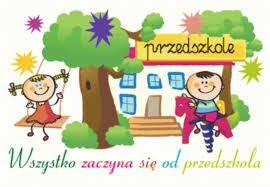 Informujemy, że ogłaszamy nabór kandydatów do grup przedszkolnych na rok 2021/2022.Zgodnie z harmonogramem postępowania rekrutacyjnego                             do 31. 03. 2021 r. do godziny 15: 00 oczekujemy złożenia wniosku                  o przyjęcia dziecka do grupy przedszkolnej.Prosimy o wypełnienie wniosku o przyjęcie dziecka do grupy przedszkolnej, a w razie pytań prosimy kontaktować się z sekretariatem szkoły  (tel. 16 65 12 080 lub tel. 16 65 12 200) lub wysłać wiadomość                 z dopiskiem REKRUTACJA – GRUPA PRZEDSZKOLNA                            na adres e -mail: przedszkoledubiecko@gmail.comZAPRASZAMY!!!